 BLESSINGTON EDUCATE TOGETHER NATIONAL SCHOOL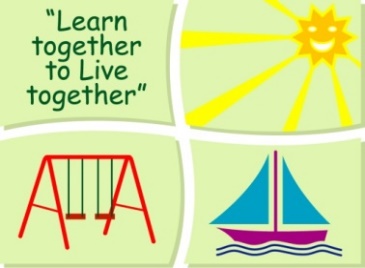 Senior Infants Book List 2020-2021Stationery1 Plastic zip A4 folder.4 x Triangular Pencils.3 x 40g Pritt Stick.4 x Bic Velleda Fine Dry Wipe Blue Marker.Crayons (twistables)All Books and Copies to be covered and clearly labelledThe following expenses are to be paid on or before Monday September 7thArt Supplies, Photocopying and Materials 				€85Book Rental								€14Pupil Insurance							€6Educate Together Patron Fee						€15								-----------------------------Total Amount Due							€120SubjectDetails PublisherEnglishJust Phonics Senior InfantsEducate.ieJolly Phonics Pupil Book 2 (Black & White edition)Jolly Learning Ltd.Just Cursive Handwriting Senior InfantsJust Rewards Sticker CompanyIrishBua na Cainte BEdcoMathsPlanet Maths Senior InfantsFolens